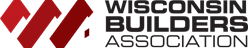  Advocacy Digest | January 19, 2021    Brad Boycks, Executive Director2019-2020 Legislative WinsAfter an unconventional last session, we walked away with several wins that benefit the homebuilding industry:Construction and those companies supplying construction materials were deemed “essential businesses” when Wisconsin was under the “Safer at Home” Executive OrderLegal interpretation and follow up FAQs on the “Safer at Home” Executive Order and statewide mask mandateMandating that local units of government cannot require both a written and electronic building permit for a single family home. 2019 WI Act 38 and 2019 WI Act 38 summary memo.The authorization of $16.7 million of surplus funds from the Wisconsin Housing and Economic Development Authority (WHEDA) for housing and economic development initiatives including $10 million for rural workforce housing initiativesFlexibility for repairs to nonconforming buildings that reside in a floodplain. 2019 WI Act 175 and 2019 WI Act 175 summary memo.Codifying the wetland “in-lieu fee” program in state statutes (was previously only mentioned as an administrative rule/DNR guidance) and a more timely schedule for the release of wetland credits. 2019 WI Act 169 and 2019 WI Act 169 summary memo.Additional funding for technology upgrades at the Department of Safety and Professional Services (DSPS) to speed up contractor permitting timeframesNo changes to the reforms that we were able to achieve during the previous four legislative sessionsDefeated detrimental changes to tax incremental financing (TIF) lawsDefeated a rule requiring unnecessary inspections in commercial buildingsDefeated a provision to allow municipalities to exceed revenue capsWe were also happy to end the 2020 election spending year with $354,500 raised by members to support pro-housing candidates. 